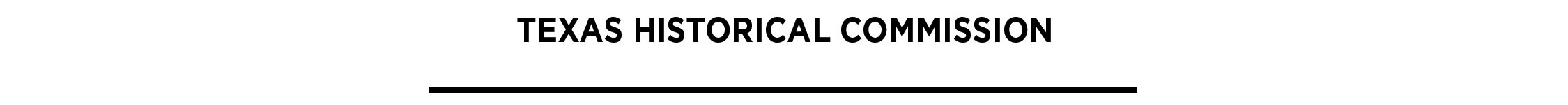 Open Records Request FormPlease fill out the following document to request information or files from the THC.  Name:      							Date:      Address:      				City:      		State:      		Zip Code:      			Phone:      Email:      I would like to request information on: THC programs		 Budget information		 THC Awards Section 106 			 Archeological reports	 THC brochures Historical markers		 Oral history			 Cemeteries Museums			 National Register		 Courthouses Historic Sites		 Main Street			 Certified Local Government Grants/Incentives		 Heritage Trails		 County Historical Commissions Other (explain:     )		      			Specific details of request (file name, county, project, type of information):      I would like this information sent to my email address, if possible.	Yes 		No Please mail, email, fax, or drop off this form to our office in person.  Please be advised, there could be a charge for requested information. To find the guidelines on the charges for providing copies, go to the Public Information page under “About Us – THC Policies”.For questions regarding this process, contact THC Administrative offices at 512/936-4323. Please note that all Open Records requests must be in writing.Texas Historical CommissionP.O. Box 12276Austin, Texas  78711-2276512/463-6100512/463-8222 Faxthc@thc.state.tx.us